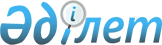 2014 жылы ақылы қоғамдық жұмыстарды ұйымдастыру туралы
					
			Күшін жойған
			
			
		
					Шығыс Қазақстан облысы Күршім ауданы әкімдігінің 2014 жылғы 19 ақпандағы N 3196 қаулысы. Шығыс Қазақстан облысының Әділет департаментінде 2014 жылғы 14 наурызда N 3202 болып тіркелді. Күші жойылды - Шығыс Қазақстан облысы Күршім ауданы әкімдігінің 2014 жылғы 02 желтоқсандағы N 3522 қаулысымен      Ескерту. Күші жойылды - Шығыс Қазақстан облысы Күршім ауданы әкімдігінің 02.12.2014 N 3522 қаулысымен.

      РҚАО-ның ескертпесі.

      Құжаттың мәтінінде түпнұсқаның пунктуациясы мен орфографиясы сақталған.



      "Қазақстан Республикасындағы жергілікті мемлекеттік басқару және өзін-өзі басқару туралы" Қазақстан Республикасының 2001 жылғы 23 қаңтардағы Заңының 31 бабы 1 тармағының 14) тармақшасына, "Халықты жұмыспен қамту туралы" Қазақстан Республикасының 2001 жылғы 23 қаңтардағы Заңының 7 бабы 5) тармақшасына, 20 бабына, "Халықты жұмыспен қамту туралы" Қазақстан Республикасының 2001 жылғы 23 қаңтардағы Заңын іске асыру жөніндегі шаралар туралы" Қазақстан Республикасы Үкіметінің 2001 жылғы 19 маусымдағы № 836 қаулысымен бекітілген қоғамдық жұмыстарды ұйымдастыру мен қаржыландыру Ережесінің негізінде, жұмысқа орналасуда қиыншылық көріп отырған халықтың әртүрлі топтарын қолдау және мемлекеттік кепілдіктер жүйесін кеңейту мақсатында, Күршім ауданының әкімдігі ҚАУЛЫ ЕТЕДІ:



      1. 2014 жылы ақылы қоғамдық жұмыстар жүргізілетін ұйымдардың тізімі, қоғамдық жұмыстардың түрлері, көлемі, қаржыландыру көздері және нақты жағдайлары қосымшаға сәйкес бекітілсін.



      2. Қатысушылардың еңбек ақылары 2014 жылға белгіленген төменгі жалақы мөлшерінде бекітілсін.



      3. Ұйымдар басшыларына жұмыскерлердің жекелеген санатына (кәмелетке толмаған балалары бар әйелдерге, көп балалы аналарға, мүгедектерге, 18 жасқа толмаған жұмыскерлерге) жұмысты толық емес жұмыс күні жағдайында жасау мүмкіндігін беру, сонымен қатар тиісті санаттың еңбек жағдайы ерекшеліктерін есепке алу арқылы және Қазақстан Республикасы еңбек заңнамасына сәйкес жұмыс уақытын ұйымдастырудың икемді нысандарын қолдану ұсынылсын.



      4. Осы қаулының орындалуына бақылау жасауды өзіме қалдырамын.



      5. Осы қаулы алғаш ресми жарияланған күннен кейін күнтізбелік он күн өткен соң қолданысқа енгізіледі.

 

 

       Күршім ауданы әкімдігінің 

2014 жылғы 19 ақпандағы  

№ 3196 қаулысына қосымша  2014 жылы ақылы қоғамдық жұмыстар жүргізілетін ұйымдардың тізімі, қоғамдық жұмыстардың түрлері, көлемі, қаржыландыру көздері және нақты жағдайлары

 

        Қоғамдық жұмыстардың нақты талаптары:

      Жұмыс аптасының ұзақтығы екі демалыс күнімен 5 күнді құрайды, сегіз сағаттық жұмыс күні, түскі үзіліс 1 сағат, еңбекақы төлеу, зейнетақы және әлеуметтік ақша аударымдары, қолданылмаған еңбек демалысына өтемақы жүргізу еңбек шартының негізінде Қазақстан Республикасының заңнамасына сәйкес реттеледі, орындалатын жұмыстың санына, сапасына және күрделілігіне байланысты жұмыс уақытын есептеу табелінде көрсетілген дәлелді жұмыс істеген уақытына жұмыссыздың жеке шотына аудару жолымен жүзеге асырылады; еңбекті қорғау және қауіпсіздік техникасы бойынша нұсқаулық, арнайы киіммен, саймандар мен құрал-жабдықтармен қамтамасыз ету, уақытша жұмысқа жарамсыздық бойынша әлеуметтік жәрдемақы төлеу, мертігу немесе басқа зақымдану салдарынан келтірілген зиянның орнын толтыру Қазақстан Республикасының заңнамасына сәйкес жұмыс берушімен жүргізіледі. Жұмыскерлердің жеке санаттары (әйелдер және отбасылық міндеттері бар басқа тұлғалар, мүгедектер, он сегіз жасқа толмаған тұлғалар)үшін қоғамдық жұмыстардың талаптары тиісті санатқа еңбек талаптарының ерекшелігін ескере отырып белгіленеді және Қазақстан Республикасы Еңбек заңнамасына сәйкес берушінің және жұмыскердің арасында жасалған еңбек шарттарымен қарастырылады.

 
					© 2012. Қазақстан Республикасы Әділет министрлігінің «Қазақстан Республикасының Заңнама және құқықтық ақпарат институты» ШЖҚ РМК
				      Күршім ауданы әкімінің 

      міндетін уақытша атқарушы М. Қалеловр/с

 Мекемелер мен кәсіпорындар атауы

 Қоғамдық жұмыстардың түрлері

 Атқарылатын жұмыстардың көлемі

 Сұраныс (адамдар саны)

 Ұсыныс (бөлінген адамдар саны)

 Қаржыландыру көзі

 1

 2

 3

 4

 5

 6

 7

 1

 "Шығыс Қазақстан облысы Күршім ауданының Күршім ауылдық округі әкімінің аппараты" мемлекеттік мекемесі

 Аумақтарды көгалдандыру мен санитарлық тазалау, жөндеу жұмыстарын жүргізуге және шаруашылық кітаптарын нақтылау жұмыстарына көмектесу 

 Күн сайын көгалдандыру мен санитарлық тазалау, жөндеу жұмыстарын жүргізуге және шаруашылық кітаптарын нақтылау жұмыстарына көмектесу- 8 сағат 

 115

 115

 Күршім ауданының бюджеті

 2

 "Шығыс Қазақстан облысы Күршім ауданының Сарыөлең ауылдық округі әкімінің аппараты" мемлекеттік мекемесі

 Аумақтарды көгалдандыру мен санитарлық тазалау, жөндеу жұмыстарын жүргізуге және шаруашылық кітаптарын нақтылау жұмыстарына көмектесу 

 Күн сайын көгалдандыру мен санитарлық тазалау, жөндеу жұмыстарын жүргізуге және шаруашылық кітаптарын нақтылау жұмыстарына көмектесу- 8 сағат

 30

 30

 Күршім ауданының бюджеті

 3

 "Шығыс Қазақстан облысы Күршім ауданының Қалғұты ауылдық округі әкімінің аппараты" мемлекеттік мекемесі

 Аумақтарды көгалдандыру мен санитарлық тазалау, жөндеу жұмыстарын жүргізуге және шаруашылық кітаптарын нақтылау жұмыстарына көмектесу 

 Күн сайын көгалдандыру мен санитарлық тазалау, жөндеу жұмыстарын жүргізуге және шаруашылық кітаптарын нақтылау жұмыстарына көмектесу- 8 сағат

 21

 21

 Күршім ауданының бюджеті

 4

 "Шығыс Қазақстан облысы Күршім ауданының Маралды ауылдық округі әкімінің аппараты" мемлекеттік мекемесі

 Аумақтарды көгалдандыру мен санитарлық тазалау, жөндеу жұмыстарын жүргізуге және шаруашылық кітаптарын нақтылау жұмыстарына көмектесу 

 Күн сайын көгалдандыру мен санитарлық тазалау, жөндеу жұмыстарын жүргізуге және шаруашылық кітаптарын нақтылау жұмыстарына көмектесу- 8 сағат

 38

 38

 Күршім ауданының бюджеті

 5

 "Шығыс Қазақстан облысы Күршім ауданының Абай ауылдық округі әкімінің аппараты" мемлекеттік мекемесі

 Аумақтарды көгалдандыру мен санитарлық тазалау, жөндеу жұмыстарын жүргізуге және шаруашылық кітаптарын нақтылау жұмыстарына көмектесу

 Күн сайын көгалдандыру мен санитарлық тазалау, жөндеу жұмыстарын жүргізуге және шаруашылық кітаптарын нақтылау жұмыстарына көмектесу- 8 сағат

 25

 25

 Күршім ауданының бюджеті

 6

 "Шығыс Қазақстан облысы Күршім ауданының Құйған ауылдық округі әкімінің аппараты" мемлекеттік мекемесі

 Аумақтарды көгалдандыру мен санитарлық тазалау, жөндеу жұмыстарын жүргізуге және шаруашылық кітаптарын нақтылау жұмыстарына көмектесу 

 Күн сайын көгалдандыру мен санитарлық тазалау, жөндеу жұмыстарын жүргізуге және шаруашылық кітаптарын нақтылау жұмыстарына көмектесу- 8 сағат

 21

 21

 Күршім ауданының бюджеті

 7

 "Шығыс Қазақстан облысы Күршім ауданының Балықшы ауылдық округі әкімінің аппараты" мемлекеттік мекемесі

 Аумақтарды көгалдандыру мен санитарлық тазалау, жөндеу жұмыстарын жүргізуге және шаруашылық кітаптарын нақтылау жұмыстарына көмектесу 

 Күн сайын көгалдандыру мен санитарлық тазалау, жөндеу жұмыстарын жүргізуге және шаруашылық кітаптарын нақтылау жұмыстарына көмектесу- 8 сағат

 22

 22

 Күршім ауданының бюджеті

 8

 "Шығыс Қазақстан облысы Күршім ауданының Теректі ауылдық округі әкімінің аппараты" мемлекеттік мекемесі

 Аумақтарды көгалдандыру мен санитарлық тазалау, жөндеу жұмыстарын жүргізуге және шаруашылық кітаптарын нақтылау жұмыстарына көмектесу 

 Күн сайын көгалдандыру мен санитарлық тазалау, жөндеу жұмыстарын жүргізуге және шаруашылық кітаптарын нақтылау жұмыстарына көмектесу- 8 сағат

 90

 90

 Күршім ауданының бюджеті

 9

 "Шығыс Қазақстан облысы Күршім ауданының Боран ауылдық округі әкімінің аппараты" мемлекеттік мекемесі

 Аумақтарды көгалдандыру мен санитарлық тазалау, жөндеу жұмыстарын жүргізуге және шаруашылық кітаптарын нақтылау жұмыстарына көмектесу 

 Күн сайын көгалдандыру мен санитарлық тазалау, жөндеу жұмыстарын жүргізуге және шаруашылық кітаптарын нақтылау жұмыстарына көмектесу- 8 сағат

 32

 32

 Күршім ауданының бюджеті

 10

 "Шығыс Қазақстан облысы Күршім ауданының Қалжыр ауылдық округі әкімінің аппараты" мемлекеттік мекемесі

 Аумақтарды көгалдандыру мен санитарлық тазалау, жөндеу жұмыстарын жүргізуге және шаруашылық кітаптарын нақтылау жұмыстарына көмектесу 

 Күн сайын көгалдандыру мен санитарлық тазалау, жөндеу жұмыстарын жүргізуге және шаруашылық кітаптарын нақтылау жұмыстарына көмектесу- 8 сағат 

 25

 25

 Күршім ауданының бюджеті

 11

 "Шығыс Қазақстан облысы Күршім ауданының Ақбұлақ ауылдық округі әкімінің аппараты" мемлекеттік мекемесі

 Аумақтарды көгалдандыру мен санитарлық тазалау, жөндеу жұмыстарын жүргізуге және шаруашылық кітаптарын нақтылау жұмыстарына көмектесу 

 Күн сайын көгалдандыру мен санитарлық тазалау, жөндеу жұмыстарын жүргізуге және шаруашылық кітаптарын нақтылау жұмыстарына көмектесу- 8 сағат

 12

 12

 Күршім ауданының бюджеті

 12

 "Шығыс Қазақстан облысы Күршім ауданының Төсқайың ауылдық округі әкімінің аппараты" мемлекеттік мекемесі

 Аумақтарды көгалдандыру мен санитарлық тазалау, жөндеу жұмыстарын жүргізуге және шаруашылық кітаптарын нақтылау жұмыстарына көмектесу 

 Күн сайын көгалдандыру мен санитарлық тазалау, жөндеу жұмыстарын жүргізуге және шаруашылық кітаптарын нақтылау жұмыстарына көмектесу- 8 сағат

 12

 12

 Күршім ауданының бюджеті

 13

 "Н. Островский атындағы № 4 Күршім орта мектебі" коммуналдық мемлекеттік мекемесі

 Мектептің ағымдағы жөндеу жұмысына, мектеп жанындағы үлескіні күту жұмыстарына көмектесу.

 Мектепте жөндеу жұмыстарын жүргізуге, мектеп жанындағы үлескіні күту жұмыстары күніне 8 сағаттан

 1

 1

 Күршім ауданының бюджеті

 14

 "Қыстау-Күршім негізгі орта мектебі" коммуналдық мемлекеттік мекемесі

 Мектептің ағымдағы жөндеу жұмысына, мектеп жанындағы үлескіні күту жұмыстарына көмектесу.

 Мектепте жөндеу жұмыстарын жүргізуге, мектеп жанындағы үлескіні күту жұмыстары күніне 8 сағаттан

 1

 1

 Күршім ауданының бюджеті

 15

 Шығыс Қазақстан облысы Күршім ауданы әкімдігінің "Жұмыспен қамту орталығы" коммуналдық мемлекеттік мекемесі

 Мұрағаттық құжаттармен жұмыс жасауға көмек, 

хат-хабарларды жеткізу.

 күніне 10-20 құжат

күніне 5-10 құжат

 1

 1

 Күршім ауданының бюджеті

 16

 Қазақстан Республикасы Еңбек және халықты әлеуметтік қорғау министрлігінің Бақылау және әлеуметтік қорғау комитетінің ШҚО бойынша мемлекеттік еңбек инспекторы (келісімі бойынша)

 Мұрағаттық құжаттармен жұмыс жасауға көмек, 

хат-хабарларды жеткізу.

 күніне 10-20 құжат

күніне 5-10 құжат

 1

 1

 Күршім ауданының бюджеті

 17

 "Қазақстан Республикасы Әділет Министрлігі сот актілерін орындау комитеті Шығыс Қазақстан облысы сот актілерін орындау Департаментінің Күршім аумақтық бөлімі" филиалы (келісімі бойынша)

 Мұрағаттық құжаттармен жұмыс жасауға көмек, 

хат-хабарларды жеткізу.

 күніне 10-20 құжат

күніне 5-10 құжат

 2

 2

 Күршім ауданының бюджеті

 18

 Шығыс Қазақстан облысы бойынша қылмыстық атқару жүйесі Департаменті Күршім ауданының қылмыстық атқару инспекциясы (келісімі бойынша)

 Мұрағаттық құжаттармен жұмыс жасауға көмек, 

хат-хабарларды жеткізу.

 күніне 10-20 құжат

күніне 5-10 құжат

 2

 2

 Күршім ауданының бюджеті

 19

 "Қазақстан Республикасы Қаржы министрлігінің Салық комитеті Шығыс Қазақстан облысы бойынша Салық департементінің Күршім ауданы бойынша салық басқармасы" мемлекеттік мекемесі (келісімі бойынша)

 Мұрағаттық құжаттармен жұмыс жасауға көмек, 

хат-хабарларды жеткізу.

 күніне 10-20 құжат

күніне 5-10 құжат

 2

 2

 Күршім ауданының бюджеті

 20

 "Қазақстан Республикасы Әділет министрлігі Шығыс Қазақстан облысының әділет департаменті Күршім ауданының әділет басқармасы" мемлекеттік мекемесі (келісімі бойынша)

 Мұрағаттық құжаттармен жұмыс жасауға көмек, 

хат-хабарларды жеткізу.

 күніне 10-20 құжат

күніне 5-10 құжат

 2

 2

 Күршім ауданының бюджеті

 21

 Қазақстан Республикасы қорғаныс Министрлігінің "Шығыс Қазақстан облысы Күршім ауданының қорғаныс істері жөніндегі бөлімі" республикалық мемлекеттік мекемесі (келісімі бойынша)

 Мұрағаттық құжаттармен жұмыс жасауға көмек, 

хат-хабарларды жеткізу.

 күніне 10-20 құжат

күніне 5-10 құжат

 4

 4

 Күршім ауданының бюджеті

 22

 Шығыс Қазақстан облысы Күршім аудандық соты (келісімі бойынша) 

 Мұрағаттық құжаттармен жұмыс жасауға көмек, 

хат-хабарларды жеткізу.

 күніне 10-20 құжат

күніне 5-10 құжат

 2

 2

 Күршім ауданының бюджеті

 23

 Қазақстан Республикасы еңбек және халықты әлеуметтік қорғау министрлігінің "Зейнетақы төлеу жөніндегі мемлекеттік орталық" республикалық мемлекеттік қазыналық кәсіпорынның Шығыс Қазақстан облыстық филиалының Күршім аудандық бөлімшесі (келісімі бойынша)

 Мұрағаттық құжаттармен жұмыс жасауға көмек,

хат-хабарларды жеткізу.

 күніне 10-20 құжат

күніне 5-10 құжат

 2

 2

 Күршім ауданының бюджеті

 24

 "Шығыс Қазақстан облысы статистика департаменті" мемлекеттік мекемесінің Күршім ауданының статистика басқармасы (келісімі бойынша)

 Мұрағаттық құжаттармен жұмыс жасауға көмек, 

хат-хабарларды жеткізу.

 күніне 10-20 құжат

күніне 5-10 құжат

 2

 2

 Күршім ауданының бюджеті

 25

 "Шығыс Қазақстан облысы Күршім ауданының мемлекеттік мұрағаты" мемлекеттік мекемесі (келісімі бойынша)

 Мұрағаттық құжаттармен жұмыс жасауға көмек, 

хат-хабарларды жеткізу.

 күніне 10-20 құжат

күніне 5-10 құжат

 2

 2

 Күршім ауданының бюджеті

 26

 "Нұр-Отан" партиясы" қоғамдық бірлестігінің Шығыс Қазақстан облысы Күршім аудандық филиалы (келісімі бойынша)

 Мұрағаттық құжаттармен жұмыс жасауға көмек, 

хат-хабарларды жеткізу.

 күніне 10-20 құжат

күніне 5-10 құжат

 2

 2

 Күршім ауданының бюджеті және жұмыс беруші

 27

 Қазақстан Республикасы Ауыл шаруашылығы министрлігі Агроөнеркәсіптік кешеніндегі мемлекеттік инспекция комитетінің "Күршім аудандық аумақтық инспекциясы" мемлекеттік мекемесі (келісімі бойынша)

 Мұрағаттық құжаттармен жұмыс жасауға көмек, 

хат-хабарларды жеткізу.

 күніне 10-20 құжат

күніне 5-10 құжат

 2

 2

 Күршім ауданының бюджеті

 28

 Күршім аудандық жер-кадастрлық бюросы-Мемжер ғылөнорталығының шаруашылық жүргізу құқығындағы Шығыс Қазақстан еншілес мемлекеттік кәсіпорнының филиалы (келісімі бойынша)

 Мұрағаттық құжаттармен жұмыс жасауға көмек, 

хат-хабарларды жеткізу.

 күніне 10-20 құжат

күніне 5-10 құжат

 1

 1

 Күршім ауданының бюджеті

 29

 "Шығыс Қазақстан облысы Күршім ауданының қаржы бөлімі" мемлекеттік мекемесі

 Мұрағаттық құжаттармен жұмыс жасауға көмек, 

хат-хабарларды жеткізу.

 күніне 10-20 құжат

күніне 5-10 құжат

 1

 1

 Күршім ауданының бюджеті

 30

 "Шығыс Қазақстан облысы Күршім ауданының экономика және бюджеттік жоспарлау бөлімі" мемлекеттік мекемесі

 Мұрағаттық құжаттармен жұмыс жасауға көмек, 

хат-хабарларды жеткізу.

 күніне 10-20 құжат

күніне 5-10 құжат

 2

 2

 Күршім ауданының бюджеті

 31

 Қазақстан Республикасы Ішкі істер министрлігі Шығыс Қазақстан облыстық ішкі істер департаменті "Күршім ауданының ішкі істер бөлімі" мемлекеттік мекемесі (келісімі бойынша)

 Мұрағаттық құжаттармен жұмыс жасауға көмек, 

хат-хабарларды жеткізу.

 күніне 10-20 құжат

күніне 5-10 құжат

 2

 2

 Күршім ауданының бюджеті

 32

 Қазақстан Республикасы Әділет министрлігі тіркеу қызметі және құқықтық көмек көрсету комитетінің "Шығыс Қазақстан облысы бойынша жылжымайтын мүлік жөніндегі Орталығы" республикалық мемлекеттік қазыналық кәсіпорынының Күршім филиалы (келісімі бойынша)

 Мұрағаттық құжаттармен жұмыс жасауға көмек, 

хат-хабарларды жеткізу.

 күніне 10-20 құжат

күніне 5-10 құжат

 4

 4

 Күршім ауданының бюджеті

 33

 Шығыс Қазақстан облысының Күршім аудандық прокуратурасы (келісімі бойынша)

 Мұрағаттық құжаттармен жұмыс жасауға көмек, хат-хабарларды жеткізу, санитарлық тазалық жұмыстарын жүргізуге көмектесу

 күніне 10-20 құжат

күніне 5-10 құжат

санитарлық тазалық жұмыстарын жүргізу күніне 8 сағаттан

 2

 2

 Күршім ауданының бюджеті

 34

 "Шығыс Қазақстан облысы Күршім ауданының жұмыспен қамту және әлеуметтік бағдарламалар бөлімі" мемлекеттік мекемесі

 Мұрағаттық құжаттармен жұмыс жасауға көмек, 

хат-хабарларды жеткізу.

 күніне 10-20 құжат

күніне 5-10 құжат

 4

 4

 Күршім ауданының бюджеті

 35

 Қазақстан Республикасы ауыл шаруашылығы министрлігінің ауыл шаруашылығы дақылдарының сорттарын сынау жөніндегі Шығыс Қазақстан облыстық инспектурасының Күршім мемлекеттік сорт сынау станциясы филиалы (келісімі бойынша)

 Дәнді дақылдардың тұқымдарын сорттау, ағымдағы жөндеу жұмыстарына көмектесу

 Дәнді дақылдардың тұқымдарын сорттау, ағымдағы жөндеу жұмыстарына көмектесу күніне 8 сағаттан

 4

 4

 Күршім ауданының бюджеті

 36

 Шығыс Қазақстан облысы төтенше жағдайлар департаменті "Өрт сөндіру және авариялық құтқару жұмыстар қызметі" мемлекеттік мекемесі № 40 өрт сөндіру бөлімі (келісімі бойынша)

 Мұрағаттық құжаттармен жұмыс жасауға көмек, 

хат-хабарларды жеткізу.

 күніне 10-20 құжат

күніне 5-10 құжат

 1

 1

 Күршім ауданының бюджеті

 37

 Шығыс Қазақстан облысы төтенше жағдайлар департаменті "Күршім ауданының төтенше жағдайлар бөлімі" мемлекеттік мекемесі

 Мұрағаттық құжаттармен жұмыс жасауға көмек, 

хат-хабарларды жеткізу.

 күніне 10-20 құжат

күніне 5-10 құжат

 1

 1

 Күршім ауданының бюджеті

 38

 Күршім ауданы әкімдігінің "Күршім" мемлекеттік коммуналдық кәсіпорыны

 Ауылдық елді мекендерде санитарлық тазалық пен көгалдандыру жұмыстарын жүргізуге көмектесу.

Ағымдағы және күрделі жөндеу жұмыстарын жүргізуге көмектесу.

 санитарлық тазалық пен көгалдандыру жұмыстарын жүргізуге көмектесу күніне 8 сағаттан.

Ағымдағы және күрделі жөндеу жұмыстарын жүргізуге көмектесу күніне 8 сағаттан.

 30

 30

 Күршім ауданының бюджеті

 39

 Күршім ауданы әкімдігінің "Теректі" мемлекеттік коммуналдық кәсіпорыны

 Ауылдық елді мекендерде санитарлық тазалық пен көгалдандыру жұмыстарын жүргізуге көмектесу.

Ағымдағы және күрделі жөндеу жұмыстарын жүргізуге көмектесу.

 санитарлық тазалық пен көгалдандыру жұмыстарын жүргізуге көмектесу күніне 8 сағаттан.

Ағымдағы және күрделі жөндеу жұмыстарын жүргізуге көмектесу күніне 8 сағаттан.

 15

 15

 Күршім ауданының бюджеті

 40

 Шаруашылық жүргізу құқығындағы "Күршім ауданының орталық ауруханасы" коммуналдық мемлекеттік кәсіпорыны

 Санитарлық тазалық пен көгалдандыру жұмыстарын жүргізуге көмектесу.

Ағымдағы және күрделі жөндеу жұмыстарын жүргізуге көмектесу.

 Санитарлық тазалық пен көгалдандыру жұмыстарын жүргізуге көмектесу күніне 8 сағаттан.

Ағымдағы және күрделі жөндеу жұмыстарын жүргізуге көмектесу күніне 8 сағаттан.

 2

 2

 Күршім ауданының бюджеті

 Барлығы

 540

 540

 